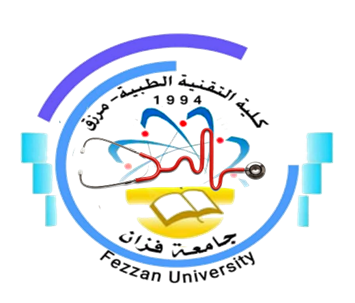 كلية التقنية الطبية / مرزقنموذج توصيف مقرر دراسيأهداف المقرر1. دراسة أساسيات الكيمياء الحيوية والتعرف على المركبات الحيوية الضرورية للبناء والنمو وآليات استخدامها وتخليقها داخل الكائن الحي.2. دراسة الأسس العلمية لعمليات أيض (Metabolism) المواد الغذائية (الكربوهيدرات, الدهون, البروتينات) وعلاقتها بالسلسلة التنفسية (Respiratory chain), وعمليات البناء والنمو وانتاج الطاقة داخل الكائن الحي.3. دراسة الآليات المختلفة لتنظيم عمليات الأيض (Metabolism) في الكائنات الحية ودور كل من الفيتامينات, الهرمونات, الأملاح والمعادن في تنظيم تلك العمليات.4. دراسة تفاصيل بعض المسارات الخاصة بعمليات الهدم (Catabolism) والبناء (Anabolism) للمواد الكربوهيدراتية, الدهنية, والبروتينية.5. دراسة التفاعلات الكيميائية والتحولات الحيوية لبعض المواد مثل الأدوية داخل الكائن الحي.6. دراسة الأسس الكيموحيوية لبعض الأمراض داخل جسم الانسان.محتوى المقررطرق التدريس(السبورة), يتم استخدام الشرح على السبورة باستخدام الأقلام المائية.الاستعانة في الشرح ببعض أجهزة العرض المختلفة مثل Data show .عرض مقاطع فيديو علمية.استخدام الصور والمجسمات والرسومات والشرائح في إيصال المعلومات للطالب وخاصة في الجزء العملي.طرق التقييمالمراجع والدورياترئيس القسم: أ. العارف محمد أحمد عربي.منسق البرنامج: أ. إيمان حسين محمد علي باوه.رئيس قسم الجودة: أ. خديجة عبدالسلام سعد.1اسم المقرر ورمزهالكيمياء الحيوية II   (PH403)2منسق المقررد. المهدي ميلاد الجدي3القسم / الشعبة التي تقدم البرنامجقسم الصحة العامة4الأقسام العلمية ذات العلاقة بالبرنامججميع الأقسام العلمية 5الساعات الدراسية للمقرر51 ساعة دراسية (24 ساعة نظري, 27 ساعة عملي)6اللغة المستخدمة في العملية التعليميةاللغة العربية /  اللغة الانجليزية7السنة الدراسية / الفصل الدراسيالفصل الدراسي الرابع8تاريخ وجهة اعتماد المقرر2011/ 2012 -   جامعة سبهاالموضوع العلميعدد الساعاتمحاضرةمعملتمارينBioenergetics (Biological oxidation) : Respiratory chain, oxidative phosphorylation. 22-Carbohydrate metabolism: digestion and absorption; glucose oxidation (glycolysis and Kreb's cycle); glycogen metabolism; gluconeogenesis;  metabolism of galactose and fructose; HMP shunt; blood glucose level and its regulation.1266Lipid metabolism: digestion and absorption; fate of absorbed lipids; storage and mobilization of lipids; fatty acid oxidation; sources and fate of acetyl CoA; lipogenesis and fatty acids synthesis; keton bodies; cholesterol metabolism; plasma lipoproteins.1266Protein metabolism: digestion and absorption; amino acid pool; general catabolic pathways of amino acids (transamination, deamination, transdeamination, decarboxylation); ammonia and urea; catabolism of carbon skeleton of amino acids;  biosynthesis of non – essential amino acids; conversion of amino acids into specialized products.1046Nucleic acid metabolism: DNA synthesis (replications) and DNA repair; RNA synthesis (transcription); protein synthesis (translation); regulation of gene expression.523Cancer, Oncogenes and Tumor markers: causes of cancer; oncogenes; tumor markers; some clinically important tumor markers.523Metabolism of xenobiotics: definition; mechanism of xenobiotics metabolism ( phase I & phase II);  effects of xenobiotics.413Biochemistry of teeth: structure; factors affecting development of teeth (hormones, diet, vitamins); mineral exchange in teeth; biochemical aspect of dental caries.11-512427ر.مطرق التقييمتاريخ التقييمالنسبة المئوية1الامتحان النصفي الأول الاسبوع الخامس10%2الامتحان النصفي الثانيالاسبوع العاشر10%3التقاريراسبوعيا10%4الامتحان العمليالاسبوع الثاني عشر20%5الامتحان النهائيالاسبوع الخامس عشر50%100 %عنوان المراجعالناشرالنسخةالمؤلفمكان تواجدهاالكتب الدراسية المقررةHarper's Illustrated Biochemistry. Rodwell V.W., David A. Bender, Kathleen M. Bothan, Peter J. Kennelly, Well P. Anthony.31st edition, 2019, McGraw Hill Company USA.Textbook of Biochemistry for Medical Students. Vasudevan D.M., S. Sreekumari, K. Vaidyanathan. 6th edition, 2011, Jaypee Brothers Medical Publishers (P) LTD, Kochi. St Louis USA.Basic Medical Biochemistry. Marks D.B., Allan D. Marks, Colleen M. Smith, International edition, 2016, Williams & Wilkins, Baltimore, Maryland USA.Harper's Illustrated Biochemistry. Rodwell V.W., David A. Bender, Kathleen M. Bothan, Peter J. Kennelly, Well P. Anthony.31st edition, 2019, McGraw Hill Company USA.Textbook of Biochemistry for Medical Students. Vasudevan D.M., S. Sreekumari, K. Vaidyanathan. 6th edition, 2011, Jaypee Brothers Medical Publishers (P) LTD, Kochi. St Louis USA.Basic Medical Biochemistry. Marks D.B., Allan D. Marks, Colleen M. Smith, International edition, 2016, Williams & Wilkins, Baltimore, Maryland USA.Harper's Illustrated Biochemistry. Rodwell V.W., David A. Bender, Kathleen M. Bothan, Peter J. Kennelly, Well P. Anthony.31st edition, 2019, McGraw Hill Company USA.Textbook of Biochemistry for Medical Students. Vasudevan D.M., S. Sreekumari, K. Vaidyanathan. 6th edition, 2011, Jaypee Brothers Medical Publishers (P) LTD, Kochi. St Louis USA.Basic Medical Biochemistry. Marks D.B., Allan D. Marks, Colleen M. Smith, International edition, 2016, Williams & Wilkins, Baltimore, Maryland USA.Harper's Illustrated Biochemistry. Rodwell V.W., David A. Bender, Kathleen M. Bothan, Peter J. Kennelly, Well P. Anthony.31st edition, 2019, McGraw Hill Company USA.Textbook of Biochemistry for Medical Students. Vasudevan D.M., S. Sreekumari, K. Vaidyanathan. 6th edition, 2011, Jaypee Brothers Medical Publishers (P) LTD, Kochi. St Louis USA.Basic Medical Biochemistry. Marks D.B., Allan D. Marks, Colleen M. Smith, International edition, 2016, Williams & Wilkins, Baltimore, Maryland USA.كتب مساعدةLippincott's Illustrated Reviews: Biochemistry. Harvey Richard A., Denise R. Ferrier. 5th edition, 2011, Lippincott Williams & Wilkins USA.Lippincott's Illustrated Reviews: Biochemistry. Harvey Richard A., Denise R. Ferrier. 5th edition, 2011, Lippincott Williams & Wilkins USA.Lippincott's Illustrated Reviews: Biochemistry. Harvey Richard A., Denise R. Ferrier. 5th edition, 2011, Lippincott Williams & Wilkins USA.Lippincott's Illustrated Reviews: Biochemistry. Harvey Richard A., Denise R. Ferrier. 5th edition, 2011, Lippincott Williams & Wilkins USA.